           Základná škola s materskou školou Krušetnica 83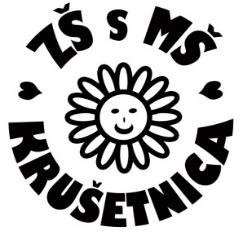                                  tel.: 043 557 2225       zskrusetnica@orava.sk   https://zskrusetnica.edupage.org/Zákonný zástupca: .............................................................................tel. kontakt:.................................Adresa trvalého bydliska: ......................................................................................................................ŽIADOSŤ  O POKRAČOVANÍ  V ŠKOLSKOM  ZAČLENENÍPodpísaný zákonný zástupca žiadam o pokračovanie v školskom začlenení môjho dieťaťa aj v nasledujúcom školskom roku.Meno a priezvisko žiaka: .......................................................................................................................Dátum narodenia: .........................................  šk. rok: ...........................................  trieda: ..................Dôvodom mojej žiadosti sú odporúčania psychológa a špeciálneho pedagóga, ktoré prikladám.INFORMOVANÝ  SÚHLAS  ZÁKONNÉHO  ZÁSTUPCUPodľa § 2písm.y) a §61 ods. 1 zákona č. 245/2008 Z. z. o výchove a vzdelávaní (školský zákon) a o zmene a doplnení niektorých zákonov v znení neskorších predpisov si Vás dovoľujeme informovať o možnostiach, podmienkach, výhodách a nevýhodách a ďalších osobitostiach vzdelávania dieťaťa so špeciálnymi výchovno-vzdelávacími potrebami v nešpecializovanej triede.Potvrdzujem, že som bol (a) oboznámený (á) s výsledkami diagnostických vyšetrení môjho dieťaťa ako aj možnosťami jeho ďalšieho vzdelávania v nešpecializovanej triede a že som bol riadne poučený (á) o dôsledkoch môjho súhlasu.S INTEGRÁCIOU MÔJHO DIEŤAŤA V NEŠPECIALIZOVANEJ  TRIEDE  SÚHLASÍM/NESÚHLASÍM °Svojím podpisom potvrdzujem, že s hore uvedenými skutočnosťami súhlasím a oboznámim druhého zákonného zástupcu. Za vybavenie žiadosti vopred ďakujem.Krušetnica  .....................................                                                         ...............................................                                                                                                                 Podpis zákonného zástupcuPRÍLOHA:Psychologické vyšetreniaŠpeciálnopedagogické vyšetrenie°  Nehodiace sa preškrtnite